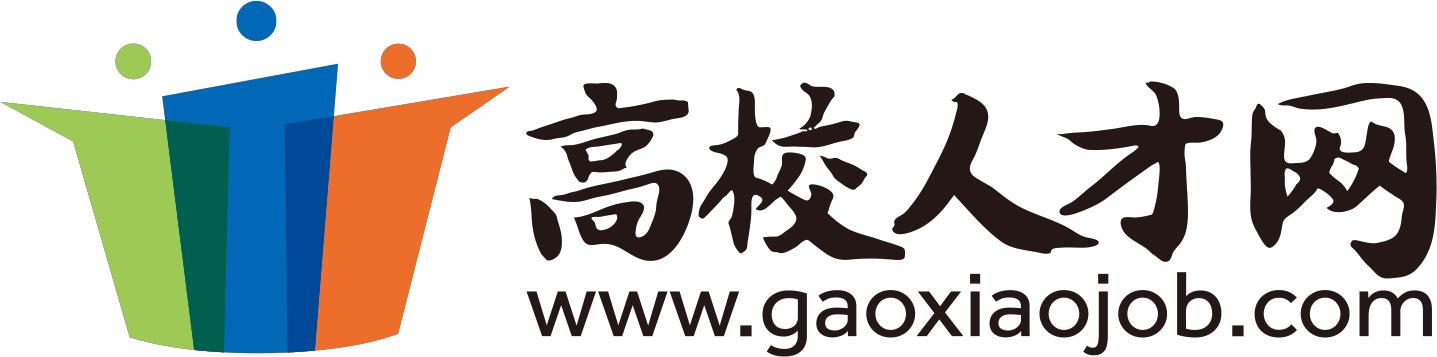 应 聘 报 名 表说明：1、以上均为必填项，请如实填写，不得空项。（没有请填“无”）2、提交本表时应进行重命名，命名方式为：“职位编号 应聘者姓名.doc”，如张三应聘YJ02号职位：YJ02 张三.doc3、应聘者应确保本人已详细阅读招聘要求，并对所填写内容的真实性负责。人员基本信息                                   应聘岗位编号： 人员基本信息                                   应聘岗位编号： 人员基本信息                                   应聘岗位编号： 人员基本信息                                   应聘岗位编号： 人员基本信息                                   应聘岗位编号： 人员基本信息                                   应聘岗位编号： 人员基本信息                                   应聘岗位编号： 人员基本信息                                   应聘岗位编号： 人员基本信息                                   应聘岗位编号： 人员基本信息                                   应聘岗位编号： 人员基本信息                                   应聘岗位编号： 人员基本信息                                   应聘岗位编号： 人员基本信息                                   应聘岗位编号： 人员基本信息                                   应聘岗位编号： 人员基本信息                                   应聘岗位编号： 人员基本信息                                   应聘岗位编号： 人员基本信息                                   应聘岗位编号： 人员基本信息                                   应聘岗位编号： 人员基本信息                                   应聘岗位编号： 姓  名性  别性  别性  别民  族民  族民  族民  族插入电子照片插入电子照片身份证号码（18位）身份证号码（18位）插入电子照片插入电子照片出生日期eg.2008.01.01eg.2008.01.01eg.2008.01.01身高(cm)身高(cm)身高(cm)婚姻状况婚姻状况婚姻状况婚姻状况婚姻状况插入电子照片插入电子照片健康状况政治面貌政治面貌政治面貌政治面貌政治面貌政治面貌插入电子照片插入电子照片籍    贯生源（按校方记录填写）生源（按校方记录填写）生源（按校方记录填写）生源（按校方记录填写）生源（按校方记录填写）生源（按校方记录填写）生源（按校方记录填写）生源（按校方记录填写）生源（按校方记录填写）插入电子照片插入电子照片就读院校院系、专业院系、专业院系、专业院系、专业院系、专业院系、专业院系、专业研究方向导师姓名导师姓名导师姓名导师姓名导师姓名导师姓名导师姓名最高学位最高学历最高学历最高学历最高学历培养方式（统招/自筹/定向）培养方式（统招/自筹/定向）培养方式（统招/自筹/定向）培养方式（统招/自筹/定向）培养方式（统招/自筹/定向）培养方式（统招/自筹/定向）培养方式（统招/自筹/定向）在校期间课程平均分在校期间课程平均分英语水平等级（分数）英语水平等级（分数）英语水平等级（分数）英语水平等级（分数）英语水平等级（分数）英语水平等级（分数）英语水平等级（分数）英语水平等级（分数）掌握其他外语水平掌握其他外语水平是否参加公务员考试是否参加公务员考试是否参加公务员考试是否参加公务员考试是否参加公务员考试是否参加公务员考试是否参加公务员考试是否参加公务员考试特长及个人爱好特长及个人爱好手机：手机：手机：手机：手机：手机：邮箱：邮箱：邮箱：邮箱：邮箱：邮箱：邮箱：邮箱：邮箱：邮箱：邮箱：邮箱：邮箱：住址：住址：住址：住址：住址：住址：住址：住址：住址：住址：住址：住址：住址：住址：住址：住址：邮编：邮编：邮编：学历信息（仅写大学及以后）学历信息（仅写大学及以后）学历信息（仅写大学及以后）学历信息（仅写大学及以后）学历信息（仅写大学及以后）学历信息（仅写大学及以后）学历信息（仅写大学及以后）学历信息（仅写大学及以后）学历信息（仅写大学及以后）学历信息（仅写大学及以后）学历信息（仅写大学及以后）学历信息（仅写大学及以后）学历信息（仅写大学及以后）学历信息（仅写大学及以后）学历信息（仅写大学及以后）学历信息（仅写大学及以后）学历信息（仅写大学及以后）学历信息（仅写大学及以后）学历信息（仅写大学及以后）入学时间毕业时间学校学校学校学校学校学校学校专业及研究方向专业及研究方向专业及研究方向专业及研究方向专业及研究方向专业及研究方向专业及研究方向专业及研究方向所获学历、学位所获学历、学位工作经历（应届生可填写实习经历但要注明）工作经历（应届生可填写实习经历但要注明）工作经历（应届生可填写实习经历但要注明）工作经历（应届生可填写实习经历但要注明）工作经历（应届生可填写实习经历但要注明）工作经历（应届生可填写实习经历但要注明）工作经历（应届生可填写实习经历但要注明）工作经历（应届生可填写实习经历但要注明）工作经历（应届生可填写实习经历但要注明）工作经历（应届生可填写实习经历但要注明）工作经历（应届生可填写实习经历但要注明）工作经历（应届生可填写实习经历但要注明）工作经历（应届生可填写实习经历但要注明）工作经历（应届生可填写实习经历但要注明）工作经历（应届生可填写实习经历但要注明）工作经历（应届生可填写实习经历但要注明）工作经历（应届生可填写实习经历但要注明）工作经历（应届生可填写实习经历但要注明）工作经历（应届生可填写实习经历但要注明）起始时间终止时间单位单位单位单位单位单位单位单位单位单位单位单位备注备注备注备注备注社会关系（范围限父母、配偶、子女）社会关系（范围限父母、配偶、子女）社会关系（范围限父母、配偶、子女）社会关系（范围限父母、配偶、子女）社会关系（范围限父母、配偶、子女）社会关系（范围限父母、配偶、子女）社会关系（范围限父母、配偶、子女）社会关系（范围限父母、配偶、子女）社会关系（范围限父母、配偶、子女）社会关系（范围限父母、配偶、子女）社会关系（范围限父母、配偶、子女）社会关系（范围限父母、配偶、子女）社会关系（范围限父母、配偶、子女）社会关系（范围限父母、配偶、子女）社会关系（范围限父母、配偶、子女）社会关系（范围限父母、配偶、子女）社会关系（范围限父母、配偶、子女）社会关系（范围限父母、配偶、子女）社会关系（范围限父母、配偶、子女）姓名与本人关系与本人关系工作单位工作单位工作单位工作单位工作单位工作单位工作单位工作单位工作单位工作单位工作单位职务职务职务职务职务参加培训及取得证书情况（时间、培训/证书名称）参加培训及取得证书情况（时间、培训/证书名称）参加培训及取得证书情况（时间、培训/证书名称）参加培训及取得证书情况（时间、培训/证书名称）参加培训及取得证书情况（时间、培训/证书名称）参加培训及取得证书情况（时间、培训/证书名称）参加培训及取得证书情况（时间、培训/证书名称）参加培训及取得证书情况（时间、培训/证书名称）参加培训及取得证书情况（时间、培训/证书名称）参加培训及取得证书情况（时间、培训/证书名称）参加培训及取得证书情况（时间、培训/证书名称）参加培训及取得证书情况（时间、培训/证书名称）参加培训及取得证书情况（时间、培训/证书名称）参加培训及取得证书情况（时间、培训/证书名称）参加培训及取得证书情况（时间、培训/证书名称）参加培训及取得证书情况（时间、培训/证书名称）参加培训及取得证书情况（时间、培训/证书名称）参加培训及取得证书情况（时间、培训/证书名称）参加培训及取得证书情况（时间、培训/证书名称）获奖情况（时间、所获奖项名称）获奖情况（时间、所获奖项名称）获奖情况（时间、所获奖项名称）获奖情况（时间、所获奖项名称）获奖情况（时间、所获奖项名称）获奖情况（时间、所获奖项名称）获奖情况（时间、所获奖项名称）获奖情况（时间、所获奖项名称）获奖情况（时间、所获奖项名称）获奖情况（时间、所获奖项名称）获奖情况（时间、所获奖项名称）获奖情况（时间、所获奖项名称）获奖情况（时间、所获奖项名称）获奖情况（时间、所获奖项名称）获奖情况（时间、所获奖项名称）获奖情况（时间、所获奖项名称）获奖情况（时间、所获奖项名称）获奖情况（时间、所获奖项名称）获奖情况（时间、所获奖项名称）科研工作及取得成果情况；有何技术专长（1、请写清楚所参与的科研课题的名称，参与时间，期间负责的主要工作；2、请写清楚发表文章的名称，刊载的刊物，发表时间，本人在作者中的排名，最新的5年影响因子；3、获得成果奖励的，请写清楚成果、奖励名称，获得时间，本人排名）科研工作及取得成果情况；有何技术专长（1、请写清楚所参与的科研课题的名称，参与时间，期间负责的主要工作；2、请写清楚发表文章的名称，刊载的刊物，发表时间，本人在作者中的排名，最新的5年影响因子；3、获得成果奖励的，请写清楚成果、奖励名称，获得时间，本人排名）科研工作及取得成果情况；有何技术专长（1、请写清楚所参与的科研课题的名称，参与时间，期间负责的主要工作；2、请写清楚发表文章的名称，刊载的刊物，发表时间，本人在作者中的排名，最新的5年影响因子；3、获得成果奖励的，请写清楚成果、奖励名称，获得时间，本人排名）科研工作及取得成果情况；有何技术专长（1、请写清楚所参与的科研课题的名称，参与时间，期间负责的主要工作；2、请写清楚发表文章的名称，刊载的刊物，发表时间，本人在作者中的排名，最新的5年影响因子；3、获得成果奖励的，请写清楚成果、奖励名称，获得时间，本人排名）科研工作及取得成果情况；有何技术专长（1、请写清楚所参与的科研课题的名称，参与时间，期间负责的主要工作；2、请写清楚发表文章的名称，刊载的刊物，发表时间，本人在作者中的排名，最新的5年影响因子；3、获得成果奖励的，请写清楚成果、奖励名称，获得时间，本人排名）科研工作及取得成果情况；有何技术专长（1、请写清楚所参与的科研课题的名称，参与时间，期间负责的主要工作；2、请写清楚发表文章的名称，刊载的刊物，发表时间，本人在作者中的排名，最新的5年影响因子；3、获得成果奖励的，请写清楚成果、奖励名称，获得时间，本人排名）科研工作及取得成果情况；有何技术专长（1、请写清楚所参与的科研课题的名称，参与时间，期间负责的主要工作；2、请写清楚发表文章的名称，刊载的刊物，发表时间，本人在作者中的排名，最新的5年影响因子；3、获得成果奖励的，请写清楚成果、奖励名称，获得时间，本人排名）科研工作及取得成果情况；有何技术专长（1、请写清楚所参与的科研课题的名称，参与时间，期间负责的主要工作；2、请写清楚发表文章的名称，刊载的刊物，发表时间，本人在作者中的排名，最新的5年影响因子；3、获得成果奖励的，请写清楚成果、奖励名称，获得时间，本人排名）科研工作及取得成果情况；有何技术专长（1、请写清楚所参与的科研课题的名称，参与时间，期间负责的主要工作；2、请写清楚发表文章的名称，刊载的刊物，发表时间，本人在作者中的排名，最新的5年影响因子；3、获得成果奖励的，请写清楚成果、奖励名称，获得时间，本人排名）科研工作及取得成果情况；有何技术专长（1、请写清楚所参与的科研课题的名称，参与时间，期间负责的主要工作；2、请写清楚发表文章的名称，刊载的刊物，发表时间，本人在作者中的排名，最新的5年影响因子；3、获得成果奖励的，请写清楚成果、奖励名称，获得时间，本人排名）科研工作及取得成果情况；有何技术专长（1、请写清楚所参与的科研课题的名称，参与时间，期间负责的主要工作；2、请写清楚发表文章的名称，刊载的刊物，发表时间，本人在作者中的排名，最新的5年影响因子；3、获得成果奖励的，请写清楚成果、奖励名称，获得时间，本人排名）科研工作及取得成果情况；有何技术专长（1、请写清楚所参与的科研课题的名称，参与时间，期间负责的主要工作；2、请写清楚发表文章的名称，刊载的刊物，发表时间，本人在作者中的排名，最新的5年影响因子；3、获得成果奖励的，请写清楚成果、奖励名称，获得时间，本人排名）科研工作及取得成果情况；有何技术专长（1、请写清楚所参与的科研课题的名称，参与时间，期间负责的主要工作；2、请写清楚发表文章的名称，刊载的刊物，发表时间，本人在作者中的排名，最新的5年影响因子；3、获得成果奖励的，请写清楚成果、奖励名称，获得时间，本人排名）科研工作及取得成果情况；有何技术专长（1、请写清楚所参与的科研课题的名称，参与时间，期间负责的主要工作；2、请写清楚发表文章的名称，刊载的刊物，发表时间，本人在作者中的排名，最新的5年影响因子；3、获得成果奖励的，请写清楚成果、奖励名称，获得时间，本人排名）科研工作及取得成果情况；有何技术专长（1、请写清楚所参与的科研课题的名称，参与时间，期间负责的主要工作；2、请写清楚发表文章的名称，刊载的刊物，发表时间，本人在作者中的排名，最新的5年影响因子；3、获得成果奖励的，请写清楚成果、奖励名称，获得时间，本人排名）科研工作及取得成果情况；有何技术专长（1、请写清楚所参与的科研课题的名称，参与时间，期间负责的主要工作；2、请写清楚发表文章的名称，刊载的刊物，发表时间，本人在作者中的排名，最新的5年影响因子；3、获得成果奖励的，请写清楚成果、奖励名称，获得时间，本人排名）科研工作及取得成果情况；有何技术专长（1、请写清楚所参与的科研课题的名称，参与时间，期间负责的主要工作；2、请写清楚发表文章的名称，刊载的刊物，发表时间，本人在作者中的排名，最新的5年影响因子；3、获得成果奖励的，请写清楚成果、奖励名称，获得时间，本人排名）科研工作及取得成果情况；有何技术专长（1、请写清楚所参与的科研课题的名称，参与时间，期间负责的主要工作；2、请写清楚发表文章的名称，刊载的刊物，发表时间，本人在作者中的排名，最新的5年影响因子；3、获得成果奖励的，请写清楚成果、奖励名称，获得时间，本人排名）科研工作及取得成果情况；有何技术专长（1、请写清楚所参与的科研课题的名称，参与时间，期间负责的主要工作；2、请写清楚发表文章的名称，刊载的刊物，发表时间，本人在作者中的排名，最新的5年影响因子；3、获得成果奖励的，请写清楚成果、奖励名称，获得时间，本人排名）推荐人姓名、单位、职务、联系方式（2人，其中一名须为本人现研究生导师）推荐人姓名、单位、职务、联系方式（2人，其中一名须为本人现研究生导师）推荐人姓名、单位、职务、联系方式（2人，其中一名须为本人现研究生导师）推荐人姓名、单位、职务、联系方式（2人，其中一名须为本人现研究生导师）推荐人姓名、单位、职务、联系方式（2人，其中一名须为本人现研究生导师）推荐人姓名、单位、职务、联系方式（2人，其中一名须为本人现研究生导师）推荐人姓名、单位、职务、联系方式（2人，其中一名须为本人现研究生导师）推荐人姓名、单位、职务、联系方式（2人，其中一名须为本人现研究生导师）推荐人姓名、单位、职务、联系方式（2人，其中一名须为本人现研究生导师）推荐人姓名、单位、职务、联系方式（2人，其中一名须为本人现研究生导师）推荐人姓名、单位、职务、联系方式（2人，其中一名须为本人现研究生导师）推荐人姓名、单位、职务、联系方式（2人，其中一名须为本人现研究生导师）推荐人姓名、单位、职务、联系方式（2人，其中一名须为本人现研究生导师）推荐人姓名、单位、职务、联系方式（2人，其中一名须为本人现研究生导师）推荐人姓名、单位、职务、联系方式（2人，其中一名须为本人现研究生导师）推荐人姓名、单位、职务、联系方式（2人，其中一名须为本人现研究生导师）推荐人姓名、单位、职务、联系方式（2人，其中一名须为本人现研究生导师）推荐人姓名、单位、职务、联系方式（2人，其中一名须为本人现研究生导师）推荐人姓名、单位、职务、联系方式（2人，其中一名须为本人现研究生导师）获得招聘信息渠道（前划√）:    医科院网站   学校就业部门   丁香园    高校人才                               其他渠道：（请列举：                               ）获得招聘信息渠道（前划√）:    医科院网站   学校就业部门   丁香园    高校人才                               其他渠道：（请列举：                               ）获得招聘信息渠道（前划√）:    医科院网站   学校就业部门   丁香园    高校人才                               其他渠道：（请列举：                               ）获得招聘信息渠道（前划√）:    医科院网站   学校就业部门   丁香园    高校人才                               其他渠道：（请列举：                               ）获得招聘信息渠道（前划√）:    医科院网站   学校就业部门   丁香园    高校人才                               其他渠道：（请列举：                               ）获得招聘信息渠道（前划√）:    医科院网站   学校就业部门   丁香园    高校人才                               其他渠道：（请列举：                               ）获得招聘信息渠道（前划√）:    医科院网站   学校就业部门   丁香园    高校人才                               其他渠道：（请列举：                               ）获得招聘信息渠道（前划√）:    医科院网站   学校就业部门   丁香园    高校人才                               其他渠道：（请列举：                               ）获得招聘信息渠道（前划√）:    医科院网站   学校就业部门   丁香园    高校人才                               其他渠道：（请列举：                               ）获得招聘信息渠道（前划√）:    医科院网站   学校就业部门   丁香园    高校人才                               其他渠道：（请列举：                               ）获得招聘信息渠道（前划√）:    医科院网站   学校就业部门   丁香园    高校人才                               其他渠道：（请列举：                               ）获得招聘信息渠道（前划√）:    医科院网站   学校就业部门   丁香园    高校人才                               其他渠道：（请列举：                               ）获得招聘信息渠道（前划√）:    医科院网站   学校就业部门   丁香园    高校人才                               其他渠道：（请列举：                               ）获得招聘信息渠道（前划√）:    医科院网站   学校就业部门   丁香园    高校人才                               其他渠道：（请列举：                               ）获得招聘信息渠道（前划√）:    医科院网站   学校就业部门   丁香园    高校人才                               其他渠道：（请列举：                               ）获得招聘信息渠道（前划√）:    医科院网站   学校就业部门   丁香园    高校人才                               其他渠道：（请列举：                               ）获得招聘信息渠道（前划√）:    医科院网站   学校就业部门   丁香园    高校人才                               其他渠道：（请列举：                               ）获得招聘信息渠道（前划√）:    医科院网站   学校就业部门   丁香园    高校人才                               其他渠道：（请列举：                               ）获得招聘信息渠道（前划√）:    医科院网站   学校就业部门   丁香园    高校人才                               其他渠道：（请列举：                               ）